EVALUATING TWO ICONIC PHOTOS 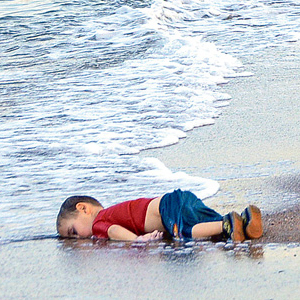 His name was Alan Kurdi. He was 3 years old, from Syria, drowned in 2015 while escaping the civil war in Syria with his family and washed up on a beach in Turkey. 

Credit/Source: Accessed here December 2015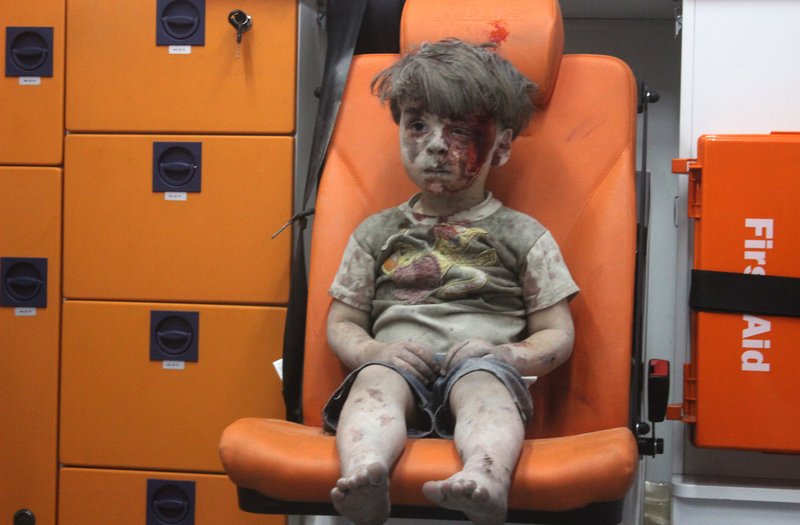 His name is Omran Daqueesh and he is 5 years old.  He sits in an ambulance after being pulled out of a building hit by an airstrike in Aleppo, Syria in 2016.Credit/Source: Accessed here  August 2016What do each of these photos say about the war in Syria?Which is more powerful?  Why?